VSTUPNÍ ČÁSTNázev moduluSměrovací protokoly, IPv6 a protokoly aplikační vrstvy TCP/IPKód modulu18-m-4/AB76Typ vzděláváníOdborné vzděláváníTyp modulu(odborný) teoreticko–praktickýVyužitelnost vzdělávacího moduluKategorie dosaženého vzděláníM (EQF úroveň 4)Skupiny oborů18 - Informatické oboryKomplexní úlohaNastavení IPv6 na Cisco IOSObory vzdělání - poznámky18-20-M/01 – Informační technologieDélka modulu (počet hodin)20Poznámka k délce moduluPlatnost modulu od30. 04. 2020Platnost modulu doVstupní předpokladyÚspěšné absolvování předmětů v 1. ročníku – základy HW a SW.JÁDRO MODULUCharakteristika moduluCílem modulu je osvojení základních charakteristik směrovacích protokolů a jejich členění včetně konfigurace směrovacích protokolů a dále pak osvojení základní koncepce protokolu IPv6 a jeho technolgickými požadavky pro použití v kombinaci s protokoly aplikační vrstvy.Očekávané výsledky učeníModul rozvíjí následující kompetence:Navrhovat, realizovat a administrovat počítačové sítě.Navrhovat a realizovat počítačové sítě s ohledem na jejich předpokládané využití a s ohledem na zásady kybernetické bezpečnosti a ochrany osobních údajů;
	Konfigurovat síťové prvky;Administrovat počítačové sítě;Diagnostikovat chyby a problémy v síti a navrhovat možné opravy.Žák v rámci těchto komeptencí:seznámí se se základní koncepcí směrovacích protokolůdefinuj administrativní vzdálenostirozeznává a rozdělí směrovací protokolycharakterizuje a konfiguruje protokol RIPcharakterizuje a konfiguruje protokol OSPFcharakterizuje a konfiguruje protokol EIGRP a IGRPcharakterizuje a konfiguruje protokol BGPřeší smyčky ve směrováníanalyzuje dynamické směrovánídefinuje princip protokolu IPv6popíše technologické požadavky IPv6popíše technologické požadavky IPv6 v kombinaci s IPv4popíše adresy IPv6vysvětlí a chápe funkci aplikační vrstvy TCP/IPpopíše různé aplikace a služby, které se běžně používají v sítích IPObsah vzdělávání (rozpis učiva)Obsahové okruhy:koncepce a rozdělení směrovacích protokolůkoncepce administrativních vzdálenostídělení směrovacích protokolůcharakteristika jednotlivých směrovacích protokolůkonfigurace jednotlivých směrovacích protokolůsmyčky ve směrováníporovnání metod směrovánídynamické směrovánístandard protokolu IPv6adresace IPv6technologické požadavky IPv6 v kombinaci s IPv4funkce aplikační vrstvy TCP/IPzákladní aplikace a služby používající se v sítích IP Učební činnosti žáků a strategie výukyStrategie učení:frontální vyučováníkonfigurace směrovacích protokolůkonfigurace protokolu IPv6  ( např. Cisco IOS)konfigurace základních služeb aplikační vrstvy TCP/IP v sítích IPUčební činnosti:odborný výklad s prezentacívlastní činnost žáků při studiu doporučené odborné literatury a studijních materiálůstudium adresace IPv6 a základního názvosloví adresace IPv6studium protokolů a služeb aplikační vrstvy TCP/IPvzorové příklady výpočtu adresace IPv6vizualizace činnosti navržené síťové infrastruktury ke vzorové IP adresacipraktická cvičení v simulačním prostředí pro IPv6praktická cvičení v simulačním prostředí pro nastavení služeb aplikační vrstvy TCP/IP Zařazení do učebního plánu, ročníkVýuka probíhá ve vyučovacích předmětech Datové sítě nebo Počítačové sítě. Doporučuje se vyučovat ve 2. nebo 3. ročníkuVÝSTUPNÍ ČÁSTZpůsob ověřování dosažených výsledkůPísemné zkoušení - teoretický test:základní koncepce směrování a směrovacích protokolůcharakteristika směrovacích protokolůkoncepce administrativních vzdálenostísmyčky ve směrování; metody směrovánídynamické směrování; ověření konektivitystandard protokolu IPv6, adresaceaplikační vrstva TCP/IP a základní služby používající se v sítích IPPraktické zkoušení - nastavení zabezpečení dle požadavků:konfigurace směrovače, nastavení směrováníkonfigurace směrovacích protokolůkonfigurace IPv6 na vhodném dostupném zařízeníkonfigurace a nastavení služeb aplikační vrstvy TCP/IP v sítích IPKritéria hodnoceníTeoretická část:Prospěl na výborný:95 % teoretických znalostí o kompletní adresaci IPv6 a o protokolech aplikační vrstvy TCP/IP.Prospěl na chvalitebný:85 % teoretických znalostí o kompletní adresaci IPv6 a o protokolech aplikační vrstvy TCP/IP.Prospěl na dobrý:70 % teoretických znalostí o kompletní adresaci IPv6 a o protokolech aplikační vrstvy TCP/IP.Prospěl na dostatečný:60 % teoretických znalostí o kompletní adresaci IPv6 a o protokolech aplikační vrstvy TCP/IP.Neprospěl:méně než 60 % teoretických znalostí o kompletní adresaci IPv6 a o protokolech aplikační vrstvy TCP/IP.Praktická část:Prospěl na výborný:95 % splnění požadavků na základní konfiguraci směrovače, směrovacích protokolů a konfiguraci IPv6 na Cisco IOS včetně služeb aplikační vrstvy TCP/IP.Prospěl na chvalitebný:85 % splnění požadavků na základní konfiguraci směrovače, směrovacích protokolů a konfiguraci IPv6 na Cisco IOS včetně služeb aplikační vrstvy TCP/IP.Prospěl na dobrý:70 % splnění požadavků na základní konfiguraci směrovače, směrovacích protokolů a konfiguraci IPv6 na Cisco IOS včetně služeb aplikační vrstvy TCP/IP.Prospěl na dostatečný:60 % splnění požadavků na základní konfiguraci směrovače, směrovacích protokolů a konfiguraci IPv6 na Cisco IOS včetně služeb aplikační vrstvy TCP/IP.Neprospěl:méně než 60 % splnění požadavků na základní konfiguraci směrovače, směrovacích protokolů a konfiguraci IPv6 na Cisco IOS včetně služeb aplikační vrstvy TCP/IP.Celkové hodnocení je průměrem výsledků z teoretické a praktické části.Doporučená literaturaLAMMLE, Todd. Cisco Certified Network Associate. Computer Press. Brno. ISBN 978-80-251-2359-1PoznámkyObsahové upřesněníOV RVP - Odborné vzdělávání ve vztahu k RVPMateriál vznikl v rámci projektu Modernizace odborného vzdělávání (MOV), který byl spolufinancován z Evropských strukturálních a investičních fondů a jehož realizaci zajišťoval Národní pedagogický institut České republiky. Autorem materiálu a všech jeho částí, není-li uvedeno jinak, je Soňa Kaněrová. Creative Commons CC BY SA 4.0 – Uveďte původ – Zachovejte licenci 4.0 Mezinárodní.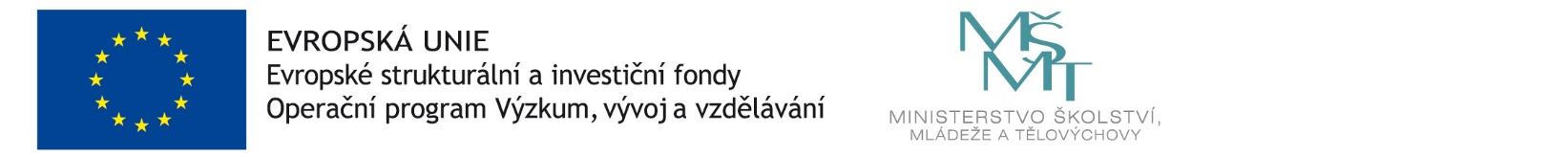 